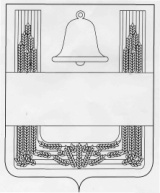 Муниципальное бюджетное общеобразовательное учреждениесредняя общеобразовательная школа с.ДмитряшевкаХлевенского муниципального района Липецкой областиПРИКАЗ15 .06. 2017г.                                                                           №   148                                                                                                   с. ДмитряшевкаО зачислении в 1 класс в 2017-2018 учебном годуВ соответствии с Федеральным Законом  № 223 от 29.12.2012 г.  «Об образовании в Российской Федерации», на основании заявлений родителей (законных представителей) и имеющихся документов, в соответствии с Правилами приема обучающихся в МБОУ СОШ с. ДмитряшевкаПРИКАЗЫВАЮ:Зачислить в 1-а класс МБОУ СОШ с. Дмитряшевка:1.Алексеева Дмитрия Эдуардовича 24.08.10 г.р.2.Александрова Сергея Евгеньевича 24.03.11 г.р.3.Дедова Сергея Сергеевича 03.05.10 г.р.4.Дедову Таисию Викторовну 12.09.10 г.р.5. Игнатенко Викторию Ивановну 29.12.09 г.р.6.Коротких Михаила Николаевича 18.07.10 г.р.7.Корчагина Максима Александровича 30.12.10 г.р.8.Пополитова Дмитрия Николаевича 06.10.09 г.р.9.пополитова Семёна Валерьевича 19.10.10 г.р.10.Пятакову Жанну Владимировну 02.05.10 г.р.11.Родионова Артёма Александровича 26.12.10 г.р.12.Родионову Эвелину Владимировну 24.10.10 г.р.13.Рябцева Григория Алексеевича 28.05.10 г.р.14.Рузимову Севинч Отабековну 25.03.10 г.р.15.Фаустову Ульяну Владимировну 10.08.10 г.р.16.Щербатых Дарью Александровну 17.02.11 г.р.Зачислить в 1-б класс Отскоченского филиала МБОУ СОШ с. Дмитряшевка:1.Кретинину Ангелину Александровну 08.12.10 г.р.2.Кретинина Владимира Вячеславовича 16.07.10 г.р.3.Кретинину Анастасию Павловну 05.08.10 г.р.4.Кретинину Викторию Павловну 05.08.10 г.р.5.Бондарь Константина Николаевича 24.11.10 г.р.6.Фаустову Полину Дмитриевну 28.09.10 г.р.7.Кретинина Матвея Николаевича 09.03.10 г.р.Зачислить в 1-в класс МБОУ СОШ с. Дмитряшевка:Кудаеву Веронику Олеговну 02.01.10 г.р.Горбунова Евгения Владимировича 24.01.10 г.р.Тамбовцеву Алину Алексеевну 27.09.11 г.р.Черных Максима Александровича 10.08.10 г.р.     4. Контроль за исполнением данного приказа возложить на заместителя          директора  Л.В.Пополитову.Директор                    С.А.Дедов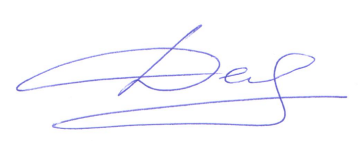 С приказом ознакомлен